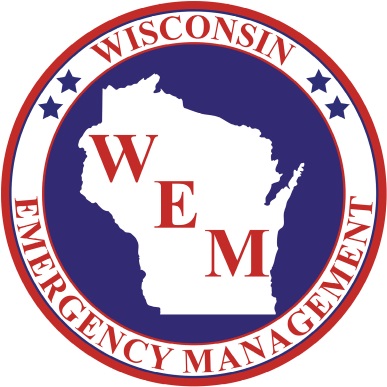 55th Annual2023 Governor’s Conference on Emergency Management & Homeland SecurityFebruary 26 – March 1 Madison Marriott West in MiddletonExhibitor OpportunitiesThe 2023 Governor’s Conference on Emergency Management & Homeland Security will take place February 26 – March 1 at the Madison Marriott West in Middleton.Questions on the 2023 exhibitor opportunities may be directed to Paul Hughes at (608) 242-3309 or pauld.hughes@wisconsin.gov. Exhibitor OpportunitiesEXHIBITOR ADVERTISERFooter banner color ad in the Conference programExhibitor space for promotional use Exhibitor’s logo/name listed on select printed and digital promotional materials50-word company description and logo on the Conference website and mobile appComplimentary conference registration for one organization representative Cost of Advertiser Participation - $750Non-Profit Advertiser Rate - $300Electrical Hook-Up - $50EXHIBITORExhibitor space for promotional use Exhibitor’s logo and/or name listed on select printed and digital promotional materials50-word company description and color logo on the Conference website and mobile appComplimentary conference registration for one organization representative Cost of Exhibitor Participation - $600Non-Profit Exhibitor Rate - $150Electrical Hook-Up - $50Printed Guide Ad SpecificationsDimensionsFull Page (Gold and Silver Sponsors)5.57in w x 8.75in h (including 0.125in bleeds)Half Page (Bronze Sponsors)5.57in w x 4.5in h (including 0.125in bleeds)Footer Banner (Exhibitor Advertiser5.57in w x 2.5in h (including 0.125in bleeds)Minimum Resolution: 300 dpiAccepted File Formats: PDF, EPS, TIFF, PSD; CMYK color spaceNote: Please keep all important type and images at least a quarter inch inside the ad dimensions (safe area)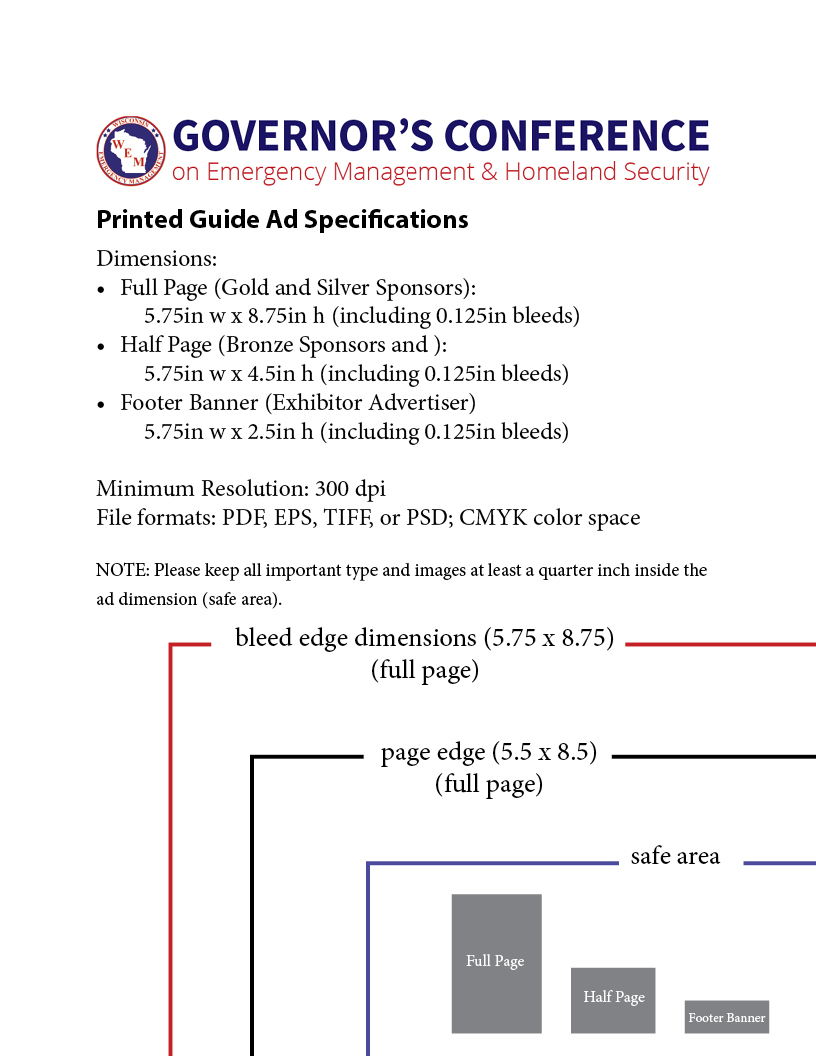 Mobile App Ad Specifications(Gold and Silver Sponsors)Dimensions: 640px w x 90px hMinimum Resolution: 72 dpiAccepted File Formats: JPEG, PNG, or other image files; RGB color space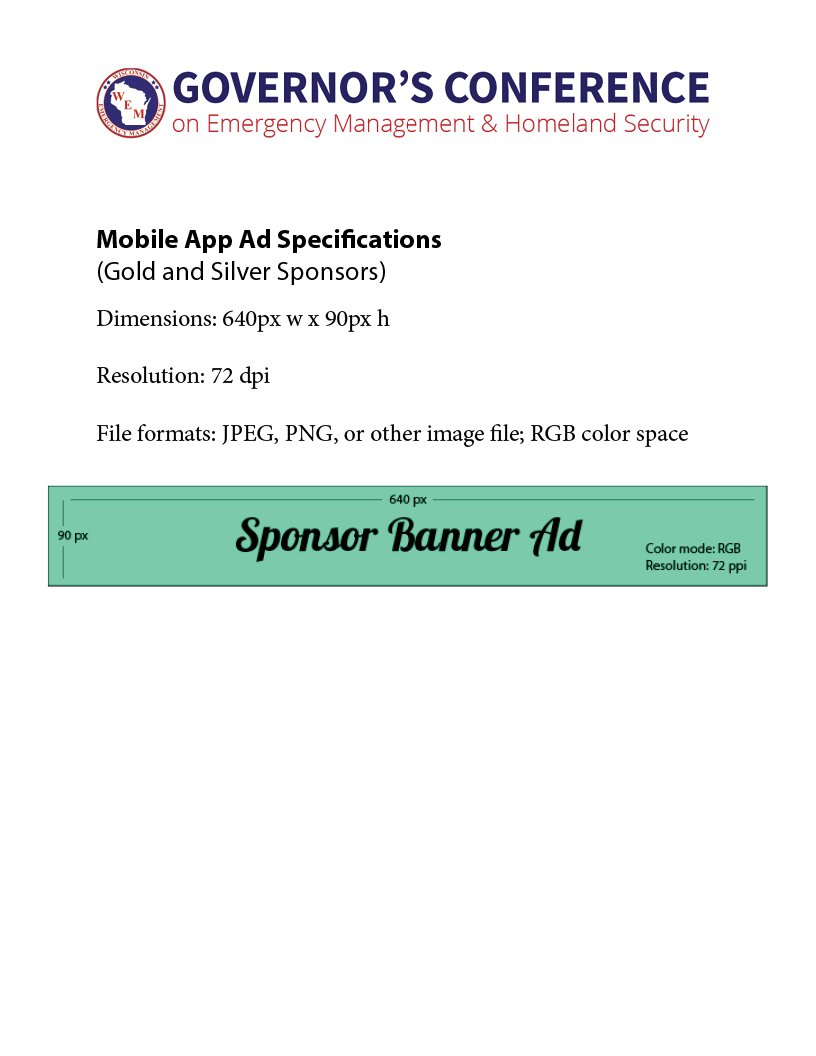 